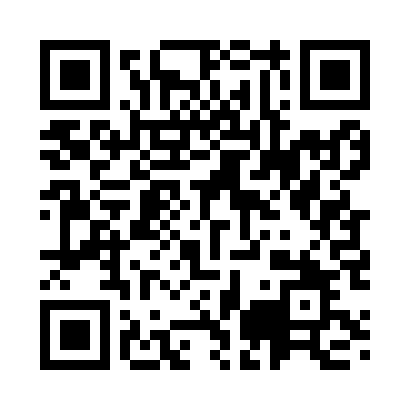 Prayer times for Horsching, AustriaWed 1 May 2024 - Fri 31 May 2024High Latitude Method: Angle Based RulePrayer Calculation Method: Muslim World LeagueAsar Calculation Method: ShafiPrayer times provided by https://www.salahtimes.comDateDayFajrSunriseDhuhrAsrMaghribIsha1Wed3:345:441:005:008:1810:192Thu3:315:421:005:018:1910:223Fri3:285:411:005:018:2010:244Sat3:255:391:005:028:2210:265Sun3:235:381:005:028:2310:296Mon3:205:361:005:038:2510:317Tue3:175:351:005:038:2610:348Wed3:155:331:005:048:2710:369Thu3:125:321:005:048:2910:3810Fri3:095:301:005:058:3010:4111Sat3:065:291:005:058:3110:4312Sun3:045:271:005:068:3310:4613Mon3:015:261:005:068:3410:4814Tue2:585:251:005:078:3510:5115Wed2:555:231:005:078:3710:5316Thu2:535:221:005:088:3810:5617Fri2:505:211:005:088:3910:5818Sat2:475:201:005:098:4011:0119Sun2:455:191:005:098:4211:0320Mon2:435:171:005:108:4311:0621Tue2:435:161:005:108:4411:0822Wed2:425:151:005:118:4511:1023Thu2:425:141:005:118:4711:1024Fri2:425:131:005:118:4811:1125Sat2:415:121:005:128:4911:1126Sun2:415:111:005:128:5011:1227Mon2:415:111:015:138:5111:1328Tue2:405:101:015:138:5211:1329Wed2:405:091:015:148:5311:1430Thu2:405:081:015:148:5411:1431Fri2:405:081:015:148:5511:15